Temeljem članka 26. Zakona o predškolskom odgoju i obrazovanju (N.N. broj. 10/97., 107/07., 94/13., 98/19. i 57/22.), članka 50. Statuta Dječjeg vrtića Đakovo (URBROJ: 73/2014. od 06. veljače 2014., KLASA: 012-03/19-01/1 URBROJ: 2121/35-04-19-2 od 18. lipnja 2019. godine, KLASA: 012-03/20-01/1 URBROJ: 2121/35-04-20-1 od 24. veljače 2020. godine i KLASA: 011-03/22-01/01 URBROJ: 2121-35-04-22-1 od 30. prosinca 2022. godine), Upravno vijeće Dječjeg vrtića Đakovo, objavljujeN A T J E Č A Jza prijem za radno mjesto ADMINISTRATIVNO - RAČUNOVODSTVENI DJELATNIK/CA - 1 izvršitelj, ekonomskog smjera,  na određeno nepuno 20 satno tjedno radno vrijeme do 31.8.2023. godine, probni rad 2 mjesecaUVJETI ZA RADNO MJESTO: Prema Zakonu o predškolskom odgoju i obrazovanju („Narodne novine“ br. 10/97., 107/07., 94/13., 98/19. i 57/22.) i Pravilniku o vrsti stručne spreme stručnih djelatnika te vrsti i stupnju stručne spreme ostalih djelatnika u dječjem vrtiću („Narodne novine“ br. 133/97. i 94/13.).Na natječaj se mogu javiti osobe oba spola. Izrazi koji se koriste u ovom natječaju, a imaju rodno značenje, koriste se neutralno i odnose se jednako na muški i ženski rod.U prijavi je potrebno navesti osobne podatke podnositelja prijave (ime i prezime, datum i mjesto rođenja, adresu stanovanja, broj telefona te po mogućnosti adresu elektroničke pošte) i obavezno navesti za koje radno mjesto iz ovog natječaja se osoba prijavljuje. Uz prijavu na natječaj kandidati trebaju priložiti: Životopis (vlastoručno potpisan)Dokaz o stečenoj stručnoj spremi Uvjerenje o nekažnjavanju da se protiv osobe ne vodi kazneni  postupak, ne starije od    6 mjeseciUvjerenje o nekažnjavanju u prekršajnom postupku, ne starije od 6 mjeseciUvjerenje/Potvrdu Centra za socijalnu skrb o ne izricanju mjere za zaštitu dobrobiti djeteta, ne starije od 6 mjeseciElektronički zapis/Potvrdu o podacima evidentiranim u matičnoj evidenciji Hrvatskog zavoda za mirovinsko osiguranje iz kojeg je vidljiv trenutni radni status kandidata (ne stariji od mjesec dana)Ako kandidat uz prijavu priloži dokumente u kojima osobni podaci nisu istovjetni, dužan je dostaviti i dokaz o njihovoj promjeni (preslika vjenčanog ili rodnog lista i sl.).Isprave se prilažu u neovjerenoj preslici. Kandidat koji bude izabran u obvezi je prije sklapanja Ugovora o radu dostaviti dokaze o ispunjavanju uvjeta u izvorniku ili ovjerenoj preslici.Podnošenjem prijave na natječaj kandidati natječaja su izričito suglasni da Dječji vrtić Đakovo kao voditelj zbirke osobnih podataka može prikupljati, koristiti i dalje obrađivati podatke u svrhu provedbe natječajnog postupka sukladno propisima koji uređuju zaštitu osobnih podataka.Ako kandidat ostvaruje pravo prednosti pri zapošljavanju prema posebnom zakonu: Zakonu o hrvatskim braniteljima iz Domovinskog rata i članovima njihovih obitelji („Narodne novine“ br. 121/17., 98/19. i 84/21.), Zakonu o zaštiti vojnih i civilnih invalida rata („Narodne novine“ br. 33/92., 57/92., 77/92., 27/93., 58/93., 2/94., 76/94., 108/95., 108/96., 82/01., 94/01., 103/03., 148/13. i 98/19.), Zakonu o civilnim stradalnicima iz Domovinskog rata („Narodne novine br. 84/21.) i Zakonu o profesionalnoj rehabilitaciji i zapošljavanju osoba s invaliditetom („Narodne novine“ br.157/13., 152/14., 39/18. i 32/20.), dužan je u prijavi na natječaj pozvati se na to pravo i uz prijavu priložiti sve dokaze o pravu na koje se poziva te ima prednost u odnosu na ostale kandidate samo pod jednakim uvjetima. Kandidat koji se poziva na pravo prednosti pri zapošljavanju temeljem:Zakona o hrvatskim braniteljima iz Domovinskog rata i članovima njihovih obitelji („Narodne novine“ br. 121/17., 98/19. i 84/21.), uz prijavu na javni natječaj dužan je priložiti, pored dokaza o ispunjavanju traženih uvjeta i sve potrebne dokaze dostupne na poveznici: https://branitelji.gov.hr/UserDocsImages//dokumenti/Nikola//popis%20dokaza%20za%20ostvarivanje%20prava%20prednosti%20pri%20zapo%C5%A1ljavanju-%20ZOHBDR%202021.pdfZakona o civilnim stradalnicima iz Domovinskog rata („Narodne novine“ br. 84/21.), kandidat je dužan uz prijavu na javni natječaj priložiti, pored dokaza o ispunjavanju traženih uvjeta i sve potrebne dokaze dostupne na poveznici: https://branitelji.gov.hr/UserDocsImages//dokumenti/Nikola//popis%20dokaza%20za%20ostvarivanje%20prava%20prednosti%20pri%20zapo%C5%A1ljavanju-%20Zakon%20o%20civilnim%20stradalnicima%20iz%20DR.pdfZakona o profesionalnoj rehabilitaciji i zapošljavanju osoba s invaliditetom („Narodne novine“ br. 157/13., 152/14., 39/18. i 32/20.), kandidat je dužan uz prijavu na javni natječaj priložiti, pored dokaza o ispunjavanju traženih uvjeta i dokaz o utvrđenom statusu osobe s invaliditetom te dokaz o prestanku radnog odnosa kod posljednjeg poslodavca. Prijave s dokazima o ispunjavanju uvjeta natječaja potrebno je dostaviti u zakonskom roku, u zatvorenim omotnicama (obavezno na poleđini omotnice navesti puno ime, prezime i adresu), na adresuDJEČJI VRTIĆ ĐAKOVOL. Botića 7/A31400 ĐAKOVOs naznakom: „ za natječaj“		obavezno navesti za koje radno mjesto se osoba prijavljujeNapomena: ukoliko kandidat dostavlja prijavu i dokumentaciju putem pošte, preporuka je poslati isto kao preporučenu pošiljku zbog roka dospijeća.Urednom prijavom smatra se ona koja sadrži sve podatke i priloge navedene u natječaju.Nepotpune i nepravovremene prijave neće se razmatrati.Kandidati koji ispunjavaju formalne uvjete iz natječaja bit će obaviješteni telefonski ili putem elektroničke pošte o vremenu i mjestu održavanja pisanog testiranja pet dana prije održavanja provjere znanja i sposobnosti. Pisano testiranje provodit će Povjerenstvo Dječjeg vrtića Đakovo.Nakon provedenog pisanog testiranja provest će se intervju s kandidatima koji su ostvarili najmanje 50 % bodova iz pisanog testiranja. Kandidati koji su ostvarili dovoljan broj bodova na pisanom testiranju bit će obaviješteni telefonski ili putem elektroničke pošte o vremenu održavanja intervjua.Maksimalan broj bodova koji kandidat može ostvariti iznosi 20 bodova (15 bodova iz pisanog testiranja i 5 bodova temeljem provedenog razgovora-intervjua).  Pisano testiranje Dječjeg vrtića Đakovo obavljat će se iz sljedećih područja:Zakon o predškolskom odgoju i obrazovanju („Narodne novine“ br. 10/97., 107/07., 94/13., 98/19. i 57/22.)Državni pedagoški standard predškolskog odgoja i naobrazbe („Narodne novine“ br. 63/08. i 90/10.)Kandidat koji ne pristupi pisanoj provjeri znanja i/ili razgovoru-intervjuu smatra se da je povukao prijavu za natječaj.  O rezultatima natječaja kandidati će biti obaviješteni  u zakonskom roku putem mrežne stranice  www.djecjivrticdjakovo.hr  i oglasne ploče Vrtića.Natječaj je objavljen na mrežnim stranicama i oglasnoj ploči HZZ-a te na mrežnim stranicama i oglasnoj ploči Dječjeg vrtića Đakovo dana 27.2.2023. godine i traje do 7.3.2023. godine.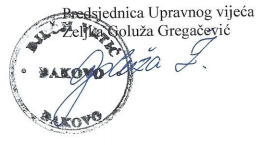 